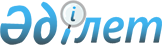 О бюджете сельского округа Бозколь на 2022-2024 годыРешение Казалинского районного маслихата Кызылординской области от 29 декабря 2021 года № 190.
      В соответствии с пунктом 2 статьи 75 Кодекса Республики Казахстан от 4 декабря 2008 года "Бюджетный кодекс Республики Казахстан", пункта 2-7 статьи 6 Закона Республики Казахстан от 23 января 2001 года "О местном государственном управлении и самоуправлении в Республике Казахстан", Казалинский районный маслихат Кызылординской области РЕШИЛ:
      1. Утвердить бюджет сельского округа Бозколь на 2022-2024 годы согласно приложениям 1, 2, 3, в том числе на 2022 год в следующих объемах:
      1) доходы – 71711 тысяч тенге, в том числе:
      налоговые поступления – 1324 тысяч тенге;
      неналоговые поступления – 0;
      поступлениям от продажи основного капитала – 312 тенге;
      поступления трансфертов – 70075 тысяч тенге;
      2) затраты – 71832,5 тысяч тенге;
      3) чистое бюджетное кредитование – 0;
      бюджетные кредиты – 0;
      погашение бюджетных кредитов – 0;
      4) сальдо по операциям с финансовыми активами – 0;
      приобретение финансовых активов – 0;
      поступления от продажи финансовых активов государства – 0;
      5) дефицит (профицит) бюджета – -121,5 тысяч тенге;
      6) финансирование дефицита (использование профицита) бюджета – 121,5 тысяч тенге;
      поступление займов – 0;
      погашение займов – 0;
      используемые остатки бюджетных средств – 121,5 тысяч тенге.
      Сноска. Пункт 1 - в редакции решения Казалинского районного маслихата Кызылординской области от 27.05.2022 № 234 (вводится в действие с 01.01.2022).


      2. Утвердить в районном бюджете на 2022 год целевые трансферты бюджету сельского округа Бозколь за счет средств республиканского бюджета согласно приложению 4.
      3. Утвердить в районном бюджете на 2022 год целевые трансферты бюджету сельского округа Бозколь за счет средств областного бюджета согласно приложению 5.
      4. Утвердить в районном бюджете на 2022 год целевые трансферты бюджету сельского округа Бозколь за счет средств районного бюджета согласно приложению 6.
      5. Настоящее решение вводится в действие с 1 января 2022 года. Бюджет на 2022 год сельского округа Бозколь
      Сноска. Приложение 1 - в редакции решения Казалинского районного маслихата Кызылординской области от 27.05.2022 № 234 (вводится в действие с 01.01.2022). Бюджет на 2023 год сельского округа Бозколь Бюджет на 2024 год сельского округа Бозколь Целевые трансферты из районного бюджета на 2022 год бюджету сельского округа Бозколь за счет средств республиканского бюджета
      Сноска. Приложение 4 - в редакции решения Казалинского районного маслихата Кызылординской области от 27.05.2022 № 234 (вводится в действие с 01.01.2022). Целевые трансферты из районного бюджета на 2022 год бюджету сельского округа Бозколь за счет средств областного бюджета Целевые трансферты из районного бюджета на 2022 год бюджету сельского округа Бозколь за счет средств районного бюджета
      Сноска. Приложение 6 - в редакции решения Казалинского районного маслихата Кызылординской области от 27.05.2022 № 234 (вводится в действие с 01.01.2022).
					© 2012. РГП на ПХВ «Институт законодательства и правовой информации Республики Казахстан» Министерства юстиции Республики Казахстан
				
      Временно исполняющий обязанности секретаря маслихата Казалинского района 

Ж.Коланова
Приложение 1 к решению
Казалинского районного маслихата
от "29" декабря 2021 года № 190
Категория
Категория
Категория
Категория
Сумма, 
тысяч тенге
Класс
Класс
Класс
Сумма, 
тысяч тенге
Подкласс
Подкласс
Сумма, 
тысяч тенге
Наименование
Сумма, 
тысяч тенге
1. Доходы
71711
1
Налоговые поступления
1324
04
Hалоги на собственность
1323
1
Hалоги на имущество
37
3
Земельный налог
56
4
Hалог на транспортные средства
1230
05
Внутренние налоги на товары, работы и услуги
1
3
Поступления за использование природных и других ресурсов
1
3
Поступления от продажи основного капитала
312
03
Продажа земли и нематериальных активов
312
1
Продажа земли
300
2
Продажа нематериальных активов
12
4
Поступления трансфертов 
70075
4
02
Трансферты из вышестоящих органов государственного управления
70075
3
Трансферты из районного (города областного значения) бюджета
70075
Функциональная группа
Функциональная группа
Функциональная группа
Функциональная группа
Администратор бюджетных программ
Администратор бюджетных программ
Администратор бюджетных программ
Программа
Программа
Наименование
Наименование
2.Затраты
71832,5
1
Государственные услуги общего характера
36065
1
124
Аппарат акима города районного значения, села, поселка, сельского округа
36065
1
001
Услуги по обеспечению деятельности акима города районного значения, села, поселка, сельского округа
32446
022
Капитальные расходы государственного органа
3619
77
Жилищно-коммунальное хозяйство
12483
124
Аппарат акима города районного значения, села, поселка, сельского округа
1600
014
Организация водоснабжения населенных пунктов
1600
22714
124
Аппарат акима города районного значения, села, поселка, сельского округа
10883
008
Освещение улиц в населенных пунктах
8684
009
Обеспечение санитарии населенных пунктов
546
011
Благоустройство и озеленение населенных пунктов
1653
8
Культура, спорт, туризм и информационное пространство
23282
124
Аппарат акима города районного значения, села, поселка, сельского округа
23282
006
Поддержка культурно-досуговой работы на местном уровне
23282
15
Трансферты
2,5
124
Аппарат акима города районного значения, села, поселка, сельского округа
2,5
048
Возврат неиспользованных (недоиспользованных) целевых трансфертов
2,5
3. Чистое бюджетное кредитование
0
Бюджетные кредиты
0
Погашение бюджетных кредитов
0
4.Сальдо по операциям с финансовыми активами
0
Приобретение финансовых активов
0
Поступления от продажи финансовых активов государства
0
5.Дефицит (профицит) бюджета
-121,5
6.Финансирование дефицита (использование профицита) бюджета
121,5
8
Используемые остатки бюджетных средств
121,5
01
Остатки бюджетных средств
121,5
1
Свободные остатки бюджетных средств
121,5Приложение 2 к решениюКазалинского районного маслихатаот "29" декабря 2021 года № 190
Категория
Категория
Категория
Категория
Сумма, 
тысяч тенге
Класс
Класс
Класс
Сумма, 
тысяч тенге
Подкласс
Подкласс
Сумма, 
тысяч тенге
Наименование
Сумма, 
тысяч тенге
1. Доходы
42257
1
Налоговые поступления
1307
04
Hалоги на собственность
1307
1
Hалоги на имущество
9
3
Земельный налог
71
4
Hалог на транспортные средства
1227
4
Поступления трансфертов 
40950
02
Трансферты из вышестоящих органов государственного управления
40950
3
Трансферты из районного (города областного значения) бюджета
40950
Функциональная группа
Функциональная группа
Функциональная группа
Функциональная группа
Администратор бюджетных программ
Администратор бюджетных программ
Администратор бюджетных программ
Программа
Программа
Наименование
Наименование
2. Затраты
42257
1
Государственные услуги общего характера
19635
124
Аппарат акима города районного значения, села, поселка, сельского округа
19635
001
Услуги по обеспечению деятельности акима города районного значения, села, поселка, сельского округа
19635
7
Жилищно-коммунальное хозяйство
4780
124
Аппарат акима города районного значения, села, поселка, сельского округа
1349
014
Организация водоснабжения населенных пунктов
1349
124
Аппарат акима города районного значения, села, поселка, сельского округа
3431
008
Освещение улиц в населенных пунктах
2232
009
Обеспечение санитарии населенных пунктов
546
011
Благоустройство и озеленение населенных пунктов
653
8
Культура, спорт, туризм и информационное пространство
17842
124
Аппарат акима города районного значения, села, поселка, сельского округа
17842
006
Поддержка культурно-досуговой работы на местном уровне
17842
3. Чистое бюджетное кредитование
0
Бюджетные кредиты
0
Погашение бюджетных кредитов
0
4.Сальдо по операциям с финансовыми активами
0
Приобретение финансовых активов
0
Поступления от продажи финансовых активов государства
0
5.Дефицит (профицит) бюджета
0
6.Финансирование дефицита (использование профицита) бюджета
0Приложение 3 к решениюКазалинского районного маслихатаот "29" декабря 2021 года № 190
Категория
Категория
Категория
Категория
Сумма, 
тысяч тенге
Класс
Класс
Класс
Сумма, 
тысяч тенге
Подкласс
Подкласс
Сумма, 
тысяч тенге
Наименование
Сумма, 
тысяч тенге
1. Доходы
42257
1
Налоговые поступления
1307
04
Hалоги на собственность
1307
1
Hалоги на имущество
9
3
Земельный налог
71
4
Hалог на транспортные средства
1227
4
Поступления трансфертов 
40950
02
Трансферты из вышестоящих органов государственного управления
40950
3
Трансферты из районного (города областного значения) бюджета
40950
Функциональная группа
Функциональная группа
Функциональная группа
Функциональная группа
Администратор бюджетных программ
Администратор бюджетных программ
Администратор бюджетных программ
Программа
Программа
Наименование
Наименование
2.Затраты
42257
1
Государственные услуги общего характера
19635
124
Аппарат акима города районного значения, села, поселка, сельского округа
19635
001
Услуги по обеспечению деятельности акима города районного значения, села, поселка, сельского округа
19635
7
Жилищно-коммунальное хозяйство
4780
124
Аппарат акима города районного значения, села, поселка, сельского округа
1349
014
Организация водоснабжения населенных пунктов
1349
124
Аппарат акима города районного значения, села, поселка, сельского округа
3431
008
Освещение улиц в населенных пунктах
2232
009
Обеспечение санитарии населенных пунктов
546
011
Благоустройство и озеленение населенных пунктов
653
8
Культура, спорт, туризм и информационное пространство
17842
124
Аппарат акима города районного значения, села, поселка, сельского округа
17842
006
Поддержка культурно-досуговой работы на местном уровне
17842
3. Чистое бюджетное кредитование
0
Бюджетные кредиты
0
Погашение бюджетных кредитов
0
4.Сальдо по операциям с финансовыми активами
0
Приобретение финансовых активов
0
Поступления от продажи финансовых активов государства
0
5.Дефицит (профицит) бюджета
0
6.Финансирование дефицита (использование профицита) бюджета
0Приложение 4 к решению
Казалинского районного маслихата
от "29" декабря 2021 года № 190
№
Наименование 
Сумма, тысяч тенге
Целевые текущие трансферты
7 502
1
На повышение заработной платы отдельных категорий гражданских служащих, работников организаций, содержащихся за счет средств государственного бюджета, работников казенных предприятий
5 461
2
На установление доплат к должностному окладу за особые условия труда в организациях культуры и архивных учреждениях управленческому и основному персоналу государственных организаций культуры и архивных учреждений
2 041Приложение 5 к решениюКазалинского районного маслихатаот "29" декабря 2021 года № 190
№
Наименование 
Сумма, тысяч тенге
Целевые текущие трансферты
5 400
1
На повышение заработной платы государственных служащих по новой системе оплаты труда
5 400Приложение 6 к решению
Казалинского районного маслихата
от "29" декабря 2021 года № 190
№
Наименование 
Сумма, тысяч тенге
Целевые текущие трансферты
16 552
1
На повышение заработной платы отдельных категорий гражданских служащих, работников организаций, содержащихся за счет средств государственного бюджета, работников казенных предприятий
5 400
2
На услуги по проведению государственной политики "официальное опубликование постановлений, решений акима и иных нормативных правовых актов на государственном и русском языках через местные печатные СМИ, размещение объявлений и информационных материалов"
200
3
На приобретение жидкого топлива для водозаборных насосов
1 000
4
На приобретение 1 штука универсального пожарного прицепа (УПП-3) в село Бозколь
3 500
5
На работы по установке светильников ночного освещения по ул. А. Мамытова, село Бозколь (2,4 км)
6 452